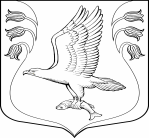 Администрация муниципального образования«Кузёмкинское сельское поселение»Кингисеппского муниципального районаЛенинградской областиПО С Т А Н О В Л Е Н И Е23.12.2020 г.                                  № 170О внесении изменений в постановление администрацииМО «Кузёмкинское сельское поселение» Кингисеппскогомуниципального района Ленинградской области № 88 от08.07.2020 г. «О внесении изменений в постановлениеадминистрации МО «Кузёмкинское сельское поселение»Кингисеппского муниципального района Ленинградской области № 239 от 12.12.2018 г. «Об утверждении перечнядолжностных лиц МО «Кузёмкинское сельское поселение»уполномоченных составлять протоколы об административныхправонарушениях»В связи с организационно-штатными изменениями, в соответствии с законом Ленинградской области от 02.07.2003 г. № 47-оз «Об административных правонарушениях», законом Ленинградской области от 13.10.2006 г. № 116-оз «О наделении органов местного самоуправления муниципальных образований Ленинградской области отдельными государственными полномочиями Ленинградской области в сфере административных правонарушений»,ПОСТАНОВЛЯЕТ: Внести изменения в постановление администрации «Кузёмкинское сельское поселение» от 08.07.2020 г. № 88 «Об утверждении перечня должностных лиц, уполномоченных составлять протоколы об административных правонарушениях МО «Кузёмкинское сельское поселение», а именно:1.1. исключить Исаеву Ирину Игоревну из числа лиц, правомочных составлять дела об административных правонарушениях, предусмотренных статьями 3.7, 4.2, 4.3, 4.5, 4.6, 4.7, 4.8, 4.10, 4.11, 4.12, 7.6, 9.1 Областного закона Ленинградской области от 02.07.2003 г. № 47-оз «Об административных правонарушениях» (Приложение № 1).1.2.утвердить Маслову Лидию Юрьевну, специалиста 1 категории, землеустроителя в качестве должностного лица, уполномоченного составлять протоколы об административных правонарушениях на территории МО «Кузёмкинское сельское поселение» по статьям 3.7, 4.2, 4.3, 4.5, 4.6, 4.7, 4.8, 4.10, 4.11, 4.12, 7.6, 9.1 Областного закона Ленинградской области от 02.07.2003 г. № 47-оз «Об административных правонарушениях» (Приложение № 1).        Настоящее постановление подлежит официальному опубликованию (обнародованию) и размещению на официальном сайте муниципального образования «Кузёмкинское сельское поселение» Кингисеппского района Ленинградской области  http:/куземкинское.рф /.  Настоящее постановление вступает в силу со дня его официального опубликования (обнародования).Контроль за исполнением настоящего постановления оставляю за собой.И.о.главы администрации МО«Кузёмкинское сельское поселение»                                                                        И.В.СниткоПриложение № 1 к постановлению администрации МО  «Кузёмкинское сельское поселение» Кингисеппскогомуниципального района Ленинградской области                                                                                                       от 23.12.2020 г. № 170ПЕРЕЧЕНЬ ДОЛЖНОСТНЫХ ЛИЦ,УПОЛНОМОЧЕННЫХ СОСТАВЛЯТЬ ПРОТОКОЛЫ ОБ АДМИНИСТРАТИВНЫХ ПРАВОНАРУШЕНИЯХ НА ТЕРРИТОРИИ МО «КУЗЁМКИНСКОЕ СЕЛЬСКОЕ ПОСЕЛЕНИЕ»СНИТКО   ИРИНА   ВЛАДИМИРОВНА – заместитель главы администрации (по статьям 2.2, 2.2-1, 2.3, 3.2, 3.5, 4.2, 4.3, 4.5, 4.7, 7.2, 7.2-1, 8.1  Областного Закона Ленинградской области от 02.07.2003 г. № 47-оз «Об административных правонарушениях»)МАСЛОВА   ЛИДИЯ   ЮРЬЕВНА – специалист 1 категории, землеустроитель (по статьям 3.7, 4.2, 4.3, 4.5, 4.6, 4.7, 4.8, 4.10, 4.11, 4.12, 7.6, 9.1 Областного закона Ленинградской области от 02.07.2003 г. № 47-оз «Об административных правонарушениях»)ЮРЛОВ   ВЛАДИМИР   АРКАДЬЕВИЧ – специалист 1 категории (по статьям 2.2, 2.2-1, 2.6, 2.10, 2.10-1, 2.10-2, 3.3, 4.3, 4.4, 4.9, 4.10, 4.11, 4.12, 7.6 Областного закона Ленинградской области от 02.07.2003 г. № 47-оз «Об административных правонарушениях»)    